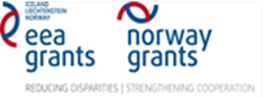 		Образец № 10ДЕКЛАРАЦИЯвъв връзка с чл. 3, т. 8 от ЗаконА за икономическите и финансовите отношения с дружествата, регистрирани в юрисдикции с преференциален данъчен режим, свързаните с тях лица и техните действителни собственициДолуподписаният/-та __________________________________________(трите имена)ЕГН ___________, ЛК № _________, издадена на ___________г. от ________________,с постоянен адрес: ___________________________________, в качеството си на _________________ на ______________________________- участник в открита процедура по ЗОП за възлагане на обществена поръчка с предмет: „Разработване на модел на уеб-базиран имунизационен регистър (уеб-базирана високо-сигурна информационна система), пилотното му внедряване в две ОПЛ-практики и РЗИ в избрана област на страната, както и в НЦЗПБ и МЗ и обучение за работа с модела“ по Проект № BG 07-PDPC 02 от 26.11.2014 г. „Подобряване надзора на ваксинопредотвратимите заболявания: разработване на модел на уеб-базиран имунизационен регистър“, финансиран по програма BG 07 „Инициативи за обществено здраве" чрез финансовата подкрепа на Норвежкия финансов механизъм 2009-2014г. и Финансовия механизъм на Европейското икономическо пространство 2009-2014 г., съгласно техническата спецификация на ВъзложителяДЕКЛАРИРАМ:	За представляваното от мен дружество по смисъла на § 1, т. 1 от ДР на Закона за икономическите и финансовите отношения с дружествата, регистрирани в юрисдикции с преференциален данъчен режим, свързаните с тях лица и техните действителни собственици (ЗИФОДРЮПДРС)	⁪	не е приложима забраната по чл. 3, т. 8 от ЗИФОДРЮПДРС;	⁪	е приложима забраната по чл. 3, т. 8 от ЗИФОДРЮПДРС, поради наличие на обстоятелствата по чл. 4, т. .......... от ЗИФОДРЮПДРС.	(вярното се подчертава)Известна ми е отговорността по чл. 313 от Наказателния кодекс за посочване на неверни данни.Дата:	_________ г.		Име, длъжност, подпис и печат:	_______________										_______________Забележки:По смисъла на§ 1, т. 1 от ДР на ЗИФОДРЮПДРС "дружество" е всяко юридическо лице, неперсонифицирано дружество и друга структура, получаваща статута си от законодателството на държавата, в която е регистрирано, без оглед на формата на сдружаване, учредяване, регистрация или друг подобен критерий.Декларацията се попълва за всеки участник/член на обединение, което не е юридическо лице. Достатъчно е подаването на декларация от едно от лицата, които могат самостоятелно да представляват съответния участник/член на обединение.Поставя се в плик №1